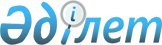 Об определении размера и порядка оказания жилищной помощи в городе Актау
					
			Утративший силу
			
			
		
					Решение Актауского городского маслихата Мангистауской области от 21 октября 2016 года № 5/57. Зарегистрировано Департаментом юстиции Мангистауской области от 22 ноября 2016 года № 3191. Утратило силу решением Актауского городского маслихата Мангистауской области от 14 апреля 2021 года № 2/16
      Сноска. Утратило силу решением Актауского городского маслихата Мангистауской области от 14.04.2021 № 2/16 (вводится в действие по истечении десяти календарных дней после дня его первого официального опубликования).

      Примечание РЦПИ.

       В тексте документа сохранена пунктуация и орфография оригинала.
      В соответствии с Законами Республики Казахстан от 23 января 2001 года "О местном государственном управлении и самоуправлении в Республике Казахстан" и от 16 апреля 1997 года "О жилищных отношениях" Актауский городской маслихат РЕШИЛ:
      1. Определить размер и порядок оказания жилищной помощи в городе Актау согласно приложению 1.
      2. Признать утратившими силу некоторые решения городского маслихата согласно приложению 2.
      3. Руководителю аппарата Актауского городского маслихата (Д.Телегенова) после государственной регистрации настоящего решения в департаменте юстиции Мангистауской области обеспечить его официальное опубликование в информационно-правовой системе "Әділет" и в средствах массовой информации.
      4. Контроль за исполнением настоящего решения возложить на постоянную комиссию городского маслихата по социальным вопросам и вопросам законности и правопорядка (Ы. Кошербай).
      5. Настоящее решение вступает в силу со дня государственной регистрации в департаменте юстиции Мангистауской области и вводится в действие по истечении десяти календарных дней после дня его первого официального опубликования.
      "СОГЛАСОВАНО"
      Руководитель государственного
      учреждения "Актауский городской
      отдел занятости и социальных программ" 
      Г. Хайрлиева
      "3" ноября 2016 года

      "СОГЛАСОВАНО"
      Руководитель государственного 
      учреждения "Актауский городской отдел
      экономики и бюджетного планирования"
      А. Ким
      "3" ноября 2016 года Размер и порядок оказания жилищной помощи в городе Актау
      Настоящий размер и порядок оказания жилищной помощи в городе Актау разработаны в соответствии с Законом Республики Казахстан от 16 апреля 1997 года "О жилищных отношениях", постановлениями Правительства Республики Казахстан от 14 апреля 2009 года №512 "О некоторых вопросах компенсации повышения тарифов абонентской платы за оказание услуг телекоммуникаций социально защищаемым гражданам", от 30 декабря 2009 года №2314 "Об утверждении Правил предоставления жилищной помощи" и приказом Министра индустрии и инфраструктурного развития Республики Казахстан от 24 апреля 2020 года №226 "Об утверждении порядка исчисления совокупного дохода семьи (гражданина Республики Казахстан), претендующей на получение жилищной помощи" (зарегистрирован в Реестре государственной регистрации нормативных правовых актов за №20498).
      Сноска. Преамбула - в редакции решения Актауского городского маслихата Мангистауской области от 15.06.2020 № 32/371 (вводится в действие по истечении десяти календарных дней после дня его первого официального опубликования).

 1. Общие положения
      1. В размере и порядке оказания жилищной помощи в городе Актау используются следующие основные понятия:
      1) доля предельно-допустимых расходов – отношение предельно-допустимого уровня расходов семьи (гражданина) в месяц на содержание общего имущества объекта кондоминиума, потребления коммунальных услуг и услуг связи в части увеличения абонентской платы за телефон, подключенный к сети телекоммуникаций, арендной платы за пользование жилищем, арендованным местным исполнительным органом в частном жилищном фонде, к совокупному доходу семьи (гражданина) в процентах;
      2) совокупный доход семьи (гражданина) – общая сумма доходов семьи (гражданина) за квартал, предшествующий кварталу обращения за назначением жилищной помощи;
      3) орган управления объектом кондоминиума – физическое или юридическое лицо, осуществляющее функции по управлению объектом кондоминиума;
      4) уполномоченный орган – государственное учреждение "Актауский городской отдел занятости и социальных программ" (далее – Уполномоченный орган);
      5) расходы на содержание общего имущества объекта кондоминиума – обязательная сумма расходов собственников помещений (квартир) посредством ежемесячных взносов, установленных решением общего собрания, на эксплуатацию и ремонт общего имущества объекта кондоминиума, содержание земельного участка, приобретение, установку, эксплуатацию и проверку общедомовых приборов учета потребления коммунальных услуг, оплату коммунальных услуг, потребленных на содержание общего имущества объекта кондоминиума, а также накопление денег на предстоящий в будущем капитальный ремонт общего имущества объекта кондоминиума или отдельных его видов;
      6) малообеспеченные семьи (граждане) – лица, которые в соответствии с жилищным законодательством Республики Казахстан имеют право на получение жилищной помощи;
      7) Государственная корпорация "Правительство для граждан" (далее - Государственная корпорация) - юридическое лицо, созданное по решению Правительства Республики Казахстан для оказания государственных услуг, услуг по выдаче технических условий на подключение к сетям субъектов естественных монополий и услуг субъектов квазигосударственного сектора в соответствии с законодательством Республики Казахстан, организации работы по приему заявлений на оказание государственных услуг, услуг по выдаче технических условий на подключение к сетям субъектов естественных монополий, услуг субъектов квазигосударственного сектора и выдаче их результатов услугополучателю по принципу "одного окна", а также обеспечения оказания государственных услуг в электронной форме, осуществляющее государственную регистрацию прав на недвижимое имущество по месту его нахождения;
      8) веб-портал "Электронное правительство Республики Казахстан" www.egov.kz (далее – Веб-портал).
      Сноска. Пункт 1 с изменениями, внесенными решениями Актауского городского маслихата Мангистауской области от 17.09.2018 № 19/211(вводится в действие по истечении десяти календарных дней после дня его первого официального опубликования); от 12.12.2019 № 29/313(вводится в действие по истечении десяти календарных дней после дня его первого официального опубликования).


      2. Жилищная помощь предоставляется за счет средств городского бюджета малообеспеченным семьям (гражданам), постоянно проживающим в городе Актау, на оплату:
      1) расходов на содержание общего имущества объекта кондоминиума семьям (гражданам), проживающим в приватизированных жилищах или являющимся нанимателями (поднанимателями) жилых помещений (квартир) в государственном жилищном фонде;
      2) потребления коммунальных услуг и услуг связи в части увеличения абонентской платы за телефон, подключенный к сети телекоммуникаций, семьям (гражданам), являющимся собственниками или нанимателями (поднанимателями) жилища;
      3) арендной платы за пользование жилищем, арендованным местным исполнительным органом в частном жилищном фонде.
      Расходы малообеспеченных семей (граждан), принимаемые к исчислению жилищной помощи, определяются как сумма расходов по каждому из вышеуказанных направлений.
      Жилищная помощь определяется как разница между суммой оплаты расходов на содержание общего имущества объекта кондоминиума, потребление коммунальных услуг и услуг связи в части увеличения абонентской платы за телефон, подключенный к сети телекоммуникаций, арендной платы за пользование жилищем, арендованным местным исполнительным органом в частном жилищном фонде, в пределах норм и предельно-допустимого уровня расходов семьи (граждан) на эти цели, установленных местными представительными органами.
      Сноска. Пункт 2 -  в редакции решения Актауского городского маслихата Мангистауской области от 12.12.2019 № 29/313(вводится в действие по истечении десяти календарных дней после дня его первого официального опубликования).


      3. Жилищная помощь, оказывается по предъявленным поставщиками счетам на оплату коммунальных услуг и счетам о ежемесячных взносах на содержание общего имущества объекта кондоминиума согласно смете расходов на содержание общего имущества объекта кондоминиума за счет бюджетных средств лицам, постоянно проживающим в городе Актау.
      Сноска. Пункт 3 -  в редакции решения Актауского городского маслихата Мангистауской области от 12.12.2019 № 29/313(вводится в действие по истечении десяти календарных дней после дня его первого официального опубликования).


      3-1. Семья (гражданин) (либо его представитель по нотариально заверенной доверенности) вправе обратиться в Государственную корпорацию или на веб-портал "электронного правительства" за назначением жилищной помощи один раз в квартал.
      Сноска. Решение дополнено пунктом 3-1 в соответствии с решением Актауского городского маслихата Мангистауской области от 17.09.2018 № 19/211 (вводится в действие по истечении десяти календарных дней после дня его первого официального опубликования).


      3-2. Срок рассмотрения документов и принятия решения о предоставлении жилищной помощи либо мотивированный ответ об отказе со дня принятия полного комплекта документов от Государственной корпорации составляет восемь рабочих дней.
      Сноска. Решение дополнено пунктом 3-2 в соответствии с решением Актауского городского маслихата Мангистауской области от 17.09.2018 № 19/211 (вводится в действие по истечении десяти календарных дней после дня его первого официального опубликования).


      4. Выплата компенсации повышения тарифов абонентской платы за оказание услуг телекоммуникаций социально защищаемым гражданам осуществляется в соответствии с постановлением Правительства Республики Казахстан от 14 апреля 2009 года № 512 "О некоторых вопросах компенсации повышения тарифов абонентской платы за оказание услуг телекоммуникаций социально защищаемым гражданам".
      Сноска. Пункт 4 -  в редакции решения Актауского городского маслихата Мангистауской области от 12.12.2019 № 29/313(вводится в действие по истечении десяти календарных дней после дня его первого официального опубликования).


      5. В состав суммы за потребление коммунальных услуг входят: водоснабжение, газоснабжение, электроснабжение, теплоснабжение, мусороудаление, обслуживание лифтов и канализации.
      6. Доля предельно-допустимых расходов семьи (гражданина) в месяц на содержание общего имущества объекта кондоминиума, потребления коммунальных услуг и услуг связи в части увеличения абонентской платы за телефон, подключенный к сети телекоммуникаций, арендной платы за пользование жилищем, арендованным местным исполнительным органом в частном жилищном фонде, устанавливается в размере семи процентов к совокупному доходу семьи (гражданина).
      Сноска. Пункт 6 -  в редакции решения Актауского городского маслихата Мангистауской области от 12.12.2019 № 29/313(вводится в действие по истечении десяти календарных дней после дня его первого официального опубликования).

 2. Порядок назначения жилищной помощи
      7. Для назначения жилищной помощи семья (гражданин) (либо его представитель по нотариально заверенной доверенности) обращается в Государственную корпорацию и/или посредством веб-портала "электронного правительства" с предоставлением следующих документов:
      1) документа, удостоверяющего личность заявителя (оригинал представляется для идентификации личности);
      2) документа, подтверждающего доходы семьи. Порядок исчисления совокупного дохода семьи (гражданина Республики Казахстан), претендующей на получение жилищной помощи, определяется уполномоченным органом в сфере жилищных отношений;
      3) Исключен решением Актауского городского маслихата Мангистауской области от 15.06.2020 № 32/371 (вводится в действие по истечении десяти календарных дней после дня его первого официального опубликования).


      4) справки об отсутствии (наличии) недвижимого имущества (за исключением сведений, получаемых из соответствующих государственных информационных систем);
      5) справки о пенсионных отчислениях (за исключением сведений, получаемых из соответствующих государственных информационных систем); 
      6) справки с места работы либо справки о регистрации в качестве безработного лица;
      7) сведений об алиментах на детей и других иждивенцев;
      8) банковского счета;
      9) счета о ежемесячных взносах на содержание общего имущества объекта кондоминиума;
      10) счета на потребление коммунальных услуг;
      11) квитанции-счета за услуги телекоммуникаций или копии договора на оказание услуг связи;
      12) счета о размере арендной платы за пользование жилищем, арендованным местным исполнительным органом в частном жилищном фонде, предъявленного местным исполнительным органом.
      Истребование документов, не предусмотренных настоящим пунктом, не допускается.
      При повторном обращении семья (гражданин) (либо его представитель по нотариально заверенной доверенности) представляет только подтверждающие документы о доходах семьи и счета на коммунальные расходы, за исключением случая, предусмотренного пунктом 4-5 Правил предоставления жилищной помощи, утвержденного постановлением Правительства Республики Казахстан от 30 декабря 2009 года № 2314 "Об утверждении Правил предоставления жилищной помощи" (далее - Правила).
      Сноска. Пункт 7 в редакции решения Актауского городского маслихата Мангистауской области от 17.09.2018 № 19/211(вводится в действие по истечении десяти календарных дней после дня его первого официального опубликования); с изменениями, внесенными решениями Актауского городского маслихата Мангистауской области от 12.12.2019 № 29/313(вводится в действие по истечении десяти календарных дней после дня его первого официального опубликования); от 15.06.2020 № 32/371 (вводится в действие по истечении десяти календарных дней после дня его первого официального опубликования).


      7-1. При приеме документов через Государственную корпорацию услугополучателю выдается расписка о приеме соответствующих документов.
      Сноска. Решение дополнено пунктом 7-1 в соответствии с решением Актауского городского маслихата Мангистауской области от 17.09.2018 № 19/211 (вводится в действие по истечении десяти календарных дней после дня его первого официального опубликования).


      7-2. В случае представления неполного пакета документов, предусмотренного пунктом 4 Правил, работник Государственной корпорации выдает расписку об отказе в приеме документов.
      Сноска. Решение дополнено пунктом 7-2 в соответствии с решением Актауского городского маслихата Мангистауской области от 17.09.2018 № 19/211 (вводится в действие по истечении десяти календарных дней после дня его первого официального опубликования); в редакции решения Актауского городского маслихата Мангистауской области от 12.12.2019 № 29/313(вводится в действие по истечении десяти календарных дней после дня его первого официального опубликования).


      7-3. В случае обращения через веб-портал "электронного правительства", услугополучателю в "личный кабинет" направляются статус о принятии запроса на оказание государственной услуги, а также уведомление с указанием даты и времени получения результата государственной услуги.
      Сноска. Решение дополнено пунктом 7-3 в соответствии с решением Актауского городского маслихата Мангистауской области от 17.09.2018 № 19/211 (вводится в действие по истечении десяти календарных дней после дня его первого официального опубликования).


      7-4. Государственная корпорация принимает заявление посредством информационной системы и направляет его в уполномоченный орган, осуществляющий назначение жилищной помощи.
      Сноска. Решение дополнено пунктом 7-4 в соответствии с решением Актауского городского маслихата Мангистауской области от 17.09.2018 № 19/211 (вводится в действие по истечении десяти календарных дней после дня его первого официального опубликования).


      7-5. Уполномоченный орган отказывает в предоставлении жилищной помощи на основании установления недостоверности документов, представленных семьей (гражданином) (либо его представителем по нотариально заверенной доверенности), и (или) данных (сведений), содержащихся в них, и в течение 5 (пяти) рабочих дней со дня подачи заявления направляет заявителю мотивированный отказ посредством веб-портала "электронного правительства" либо Государственной корпорации.
      Сноска. Решение дополнено пунктом 7-5 в соответствии с решением Актауского городского маслихата Мангистауской области от 17.09.2018 № 19/211 (вводится в действие по истечении десяти календарных дней после дня его первого официального опубликования).


      7-6. Решение о назначении жилищной помощи либо мотивированный ответ об отказе в предоставлении услуги принимается уполномоченным органом. Уведомление о назначении либо мотивированный ответ об отказе в назначении жилищной помощи направляется в Государственную корпорацию или "личный кабинет" в виде электронного документа.
      Сноска. Решение дополнено пунктом 7-6 в соответствии с решением Актауского городского маслихата Мангистауской области от 17.09.2018 № 19/211 (вводится в действие по истечении десяти календарных дней после дня его первого официального опубликования).


      8. Жилищная помощь назначается с месяца подачи заявления сроком на один год, с ежеквартальным предоставлением сведений о доходах и регистрации состава семьи в данном жилье.
      9. Задолженность по коммунальным услугам, образовавшаяся до назначения жилищной помощи не учитывается.
      10. При оказании жилищной помощи норма площади жилья, обеспечиваемая компенсационным мерами на потребление коммунальных услуг и услуг связи в части увеличения абонентской платы за телефон, устанавливается равной фактически занимаемой площади одной единицы жилья, но не более шестидесяти двух квадратных метров для следующей категории граждан: пенсионерам, инвалидам независимо от причин заболеваний и гражданам, осуществляющим уход за таковыми, детям–круглым сиротам, опекунам, проживающим с детьми, оставшимся без родителей, до окончания общего среднего, технического и профессионального учебного заведения очной формы, семьям пенсионеров и инвалидов, где вместе с ними проживают несовершеннолетние дети или дети, воспитывающие детей до трех лет, семьям пенсионеров и инвалидов, где вместе с ними проживают лица, которые учатся в учебных заведениях очной формы обучения в системе общего среднего, технического и профессионального образования, и другой категории граждан в пределах норм площади жилья, предусмотренной жилищным законодательством.
      При оказании жилищной помощи норма площади жилья, обеспечиваемая компенсационными мерами на капитальный ремонт и (или) взносы на накопление средств на капитальный ремонт общего имущества объекта кондоминиума, арендную плату за пользование жилищем, устанавливается равной фактически занимаемой площади одной единицы жилья, но не более пятидесяти квадратных метров.
      При оказании жилищной помощи норма отпуска потребления электроэнергии в месяц на одного человека устанавливается девяносто киловатт/час, и проживающим в доме, оборудованном электрической плитой, норма отпуска потребления электроэнергии в месяц на одного человека составляет сто пятнадцать киловатт/час.
      11. Семьям (гражданам), имеющим в частной собственности более одной единицы жилья или сдающим помещение внаем (аренду) или поднаем, жилищная помощь не назначается.
      Жилищная помощь не предоставляется в случаях, если среди членов семьи (граждан) имеются: трудоспособные лица, которые не работают, не учатся, не служат в армии и не зарегистрированы в службе занятости в качестве безработных, за исключением занятых воспитанием ребенка до трех лет, лиц осуществляющих уход за инвалидами, нуждающимися в уходе, а так же страдающих психическими заболеваниями, состоящие на учете в лечебных учреждениях и имеющие заключение врачебно-консультационной комиссии о временной нетрудоспособности.
      12. Получатели жилищной помощи в течение десяти рабочих дней информируют Уполномоченный орган о любых изменениях, влияющих на начисление жилищной помощи (состава семьи, ее бюджета, приобретение недвижимости и так далее), а также в случаях неправильного начисления помощи.
       В случаях предоставления в Уполномоченный орган заведомо недостоверных сведений, повлекших за собой назначение завышенной или незаконной компенсации, собственник (наниматель) возвращает незаконно полученную жилищную помощь добровольно, а в случае отказа – в судебном порядке. Жилищная помощь на следующий срок назначается после возврата в бюджет незаконно полученной жилищной помощи.
      13. В случае необходимости подтверждения достоверности представленных документов Уполномоченный орган вправе производить обследование материально-бытовых условий проживания заявителей. 3. Выплата жилищной помощи
      14. Выплата жилищной помощи малообеспеченным семьям (гражданам) осуществляется Уполномоченным органом через банки второго уровня за счет местных бюджетных средств.
      15. исключен решением Актауского городского маслихата Мангистауской области от 12.12.2019 № 29/313(вводится в действие по истечении десяти календарных дней после дня его первого официального опубликования).

      16. исключен решением Актауского городского маслихата Мангистауской области от 12.12.2019 № 29/313(вводится в действие по истечении десяти календарных дней после дня его первого официального опубликования).

 Перечень признанных утратившими силу некоторых решений городского маслихата
      1. Решение городского маслихата от 12 сентября 2012 года № 6/62 "Об утверждении Правил определения размера и порядка оказания жилищной помощи малообеспеченным семьям (гражданам) в городе Актау" (зарегистрирован в Реестре государственной регистрации нормативных правовых актов за № 2159, опубликовано 6 октября 2012 года в газете "Огни Мангистау" за № 166).
      2. Решение городского маслихата от 26 марта 2013 года № 10/112 "О внесении изменений и дополнения в решение городского маслихата от 12 сентября 2012 года № 6/62 "Об утверждении Правил определения размера и порядка оказания жилищной помощи малообеспеченным семьям (гражданам) в городе Актау" (зарегистрирован в Реестре государственной регистрации нормативных правовых актов за № 2240, опубликовано 20 апреля 2013 года в газете "Огни Мангистау" за № 67).
      3. Решение городского маслихата от 17 марта 2014 года № 18/177 "О внесении изменений в решение городского маслихата от 12 сентября 2012 года № 6/62 "Об утверждении Правил определения размера и порядка оказания жилищной помощи малообеспеченным семьям (гражданам) в городе Актау" (зарегистрирован в Реестре государственной регистрации нормативных правовых актов за № 2385, опубликовано 18 апреля 2014 года в информационно-правовой системе "Әділет").
      4. Решение городского маслихата от 24 ноября 2014 года № 25/236 "О внесении изменений и дополнений в решение городского маслихата от 12 сентября 2012 года № 6/62 "Об утверждении Правил определения размера и порядка оказания жилищной помощи малообеспеченным семьям (гражданам) в городе Актау" (зарегистрирован в Реестре государственной регистрации нормативных правовых актов за № 2569, опубликовано 10 января 2015 года в газете "Огни Мангистау" за № 5-6).
					© 2012. РГП на ПХВ «Институт законодательства и правовой информации Республики Казахстан» Министерства юстиции Республики Казахстан
				
      Председатель сессии

Б. Туркпенбаева

      Секретарь городского маслихата

М. Молдагулов
Приложение 1 к решению Актауского городского маслихата от 21 октября 2016 года № 5/57Приложение 2 к решению Актауского городского маслихата от 21 октября 2016 года № 5/57